ПЕРЕЧЕНЬ
разработок, представляемых на Международной выставке «Import Goods Fair», 
Республика Корея, г. Сеул23-25 июня 2022 г.Вихревая мельница для малоконтактного измельчения различных субстанцийКупажи растительных маселНовые технологии получения овощных соковПрезентация университета и научно-технических разработок в электронном виде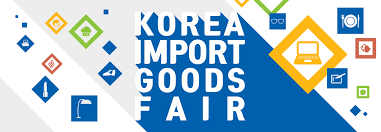 